Öffnungszeiten der Schulbibliothek Tanzenberg
im Schuljahr 2019/20MontagDienstagMittwochDonnerstagFreitagtäglich geöffnet von 7.45 – 8.00 Uhrtäglich geöffnet von 7.45 – 8.00 Uhrtäglich geöffnet von 7.45 – 8.00 Uhrtäglich geöffnet von 7.45 – 8.00 Uhrtäglich geöffnet von 7.45 – 8.00 Uhrtäglich geöffnet von 7.45 – 8.00 Uhr1. Std.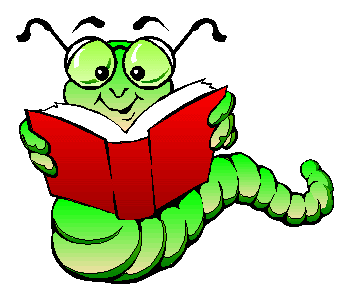 2. Std.3. Std.täglich geöffnet in der großen Pausetäglich geöffnet in der großen Pausetäglich geöffnet in der großen Pausetäglich geöffnet in der großen Pausetäglich geöffnet in der großen Pausetäglich geöffnet in der großen Pause4. Std.5. Std.6. Std.